      REPORT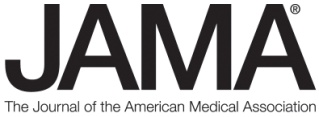       EMBARGO Wednesday, October 19, 2016The JAMA Report Video and Multimedia Assets are available at http://broadcast.jamanetwork.comPlease call: JAMA Media Relations with any questions: (312) 464-5262 “Bariatric Surgery in Women of Childbearing Age” TEASE RUNS: :05Are pregnant women who have had weight loss surgery at a higher risk for birth complications?…that’s next.JAMA 4049    TRT: 1:25    Wednesday, October 19, 2016, 11AM ET: INTRO: As the U.S. deals with an obesity epidemic many younger women are having bariatric surgery for weight loss. But is there a risk for the infants of women who have had bariatric surgery? Is there a way to decrease perinatal complications and is there an optimal time to wait to have children after surgery?   A new study in JAMA surgery examined these risks. Laura Berger has more in this week’s JAMA Report.TAG: DURING THE PAST THREE YEARS IN WASHINGTON STATE, ABOUT 200 WOMEN A YEAR HAVE HAD A BARIATRIC OPERATION PRIOR TO GIVING BIRTH.Please see the complete study for additional information, including other authors, author   contributions and affiliations, financial disclosures, funding and support, etc.   TO CONTACT: Dr. Parent MD, call Susan Gregg, at 206-616-6730.ADDITIONAL SOUNDBITES:QUOTE 1 Runs:13“I think the next step is to confirm our findings in a larger study that’s nationally based and perhaps with a more contemporary cohort maybe from the year 2000 on just to make sure that these findings are in fact reproducible.”QUOTE 2 Runs:28“Many prior studies have shown that bariatric surgery has multiple health benefits to both mother and child.  But no study has specifically examined the risk of these perinatal complications in relation to timing of the surgery. So this is a very specific question. We shouldn’t draw the conclusion that bariatric surgery is unsafe or not a good idea for these women and for their subsequent childbirth.”BROLL: pregnant woman at doctor/ultrasound/close up bellySOT/FULLBrodie Parent, MD- Department of Surgery, UWSuper@: 14Runs:13(B-roll of surgery video in middle of sot)IN THE UNITED STATES 1 IN 5 WOMEN ARE OBESE AT THE TIME OF CONCEPTION. OBESITY DURING PREGNANCY CAN INCREASE THE RISK OF COMPLICATIONS FOR BOTH MOTHERS AND INFANTS. THAT IS ONE OF THE REASONS WHY YOUNGER WOMEN MIGHT TURN TO BARIATRIC OR WEIGHT LOSS SURGERY.“Bariatric surgery is becoming a very common operation in the United States in particular. // And just in the past about 5 years the rates of bariatric surgery have doubled from about 4 per hundred patients to about 8 per hundred patients.”B-ROLL:Dr. Parent walking through the hall and looking at papers/bariatric surgery b-roll/babies in ICUDR. BRODIE PARENT OF THE UNIVERSITY OF WASHINGTON MEDICAL CENTER AND CO-AUTHORS STUDIED THE BIRTH CERTIFICATES AND HOSPITAL DISCHARGE DATA OF MORE THAN 10,000 MOTHERS AND INFANTS IN WASHINGTON STATE FROM 1980 TO 2013. THEY STUDIED TWO GROUPS, ONE OF WOMEN THAT HAD BARIATRIC SURGERY PRIOR TO PREGNANCY AND THE OTHER THAT DID NOT HAVE WEIGHT LOSS SURGERY.THEY WANTED TO SEE IF THE INFANTS OF THE WOMEN WHO HAD BARIATRIC SURGERY WERE AT HIGHER RISK FOR PREMATURITY, LOW BIRTH WEIGHT, AND INTENSIVE CARE ADMISSION. THE STUDY APPEARS IN JAMA SURGERY. SOT/FULLBrodie Parent, MD- Department of Surgery, UWSuper@: 58Runs: 15(B-ROLL: babies in hospital in middle of sot)“The way to reduce that risk is perhaps by waiting 2 to 3 years after they’ve had the operation. If they give birth before that 2 to 3 year interval, there’s a higher risk of their infant requiring an ICU admission, or their infant being low weight, or premature.”B-ROLL: bariatric surgery/pregnant woman/baby in hospitalDR. PARENT SAYS BARIATRIC OR WEIGHT LOSS SURGERY HAS MANY POTENTIAL BENEFITS BUT RECOMMENDS WAITING AS LONG AS POSSIBLE BEFORE CONCEPTION IN ORDER TO DECREASE RISKS FOR THE MOTHERS AND THEIR INFANTS. BROLL: babies in hospitalLAURA BERGER, THE JAMA REPORT.